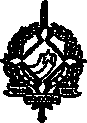 GOVERNO DO ESTADO DE RONDÔNIA GOVERNADORIAALTERA 0 DECRETO Nº 1006 DE 04 DE ABRIL DE 1983.0 GOVERNADOR DO ESTADO DE RONDÔNIA no uso das prerrogativas que lhe são conferidas pelo Art. 31, do Decreto-Lei n° 01, de 31 de dezembro de 1981 e Art. 224 da Constituição Estadual,D E Ç R E T A:Art. 1º-0 Artigo 4º do Decreto nº 1006 de 04 de abril de 1983, passara a vigorar com a seguinte redação:"Art. 4º-0 Conselho Estadual da Ciência e Tecnologia compor-se-á dos seguintes membros efetivos, divididos em duas categorias:a) Membros Natos:I- 0 Governador do Estado de Rondônia, como Presidente;II- 0 Secretário de Estado da Indústria, Comércio, Ciência e Tecnologia;III- O Diretor do Departamento de Ciência e Tecnologia da Secretaria de Estado da Indústria, Comercio e Tecnologia, como Secretário Executivo;IV- O Secretário de Estado do Planejamento e Coordenação GeralGOVERNO DO ESTADO DE RONDÔNIAGOVERNADORIA	V- 0 Secretário de Estado da Agricultura;VI- 0 Secretário de Estado de Obras e Ser viços Públicos;VII- 0 Secretário de Estado da Educação;VIII- 0 Secretário de Estado de Cultura, Esportes e Turismo;IX- 0 Secretário de Estado da Saúde; e,X- 0 Reitor ou um representante indicado pela Reitoria da Universidade Federal de Rondônia.b) Representante de Órgãos ou Entidades:I- Um representante do Departamento de Estradas de Rodagem-DER/RO;II- Um representante do Centro de Apoio à Pequena e Média Empresa de Rondônia CEAG/RO;III- Um representante do Instituto Nacional de Colonização e Reforma Agrária-INCRA;IV- Um representante da Companhia de Desenvolvimento Agrícola de Rondônia-CODARON;V- Um representante da Companhia de Mine ração de Rondônia - CMR;VI- Um representante da Empresa Brasileira de Pesquisa Agropecuária - UEPAE/RO;VII- Um representante da Secretaria Especial do Meio Ambiente - SEMA;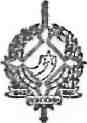 GOVERNO DO ESTADO DE RONDÔNIAGOVERNADORIA03VIII- Um representante do Conselho Nacional de Desenvolvimento Cientifico e Tecnológico; e,IX- Um representante da Financiadora de Estudos e Projetos - FINEP.§ 1º - Será indicado para cada membro efetivo o respectivo suplente, que assumira, quando houver afastamento temporário ou definitivo dos mesmos.§2º-0 Vice-presidente será indicado pelo Presidente e o substituirá em suas ausências ou impedimentos".Art. 2º - Este Decreto entrará em vigor na data de sua publicação, revogadas as disposições em contrário.Porto Velho, 2 de novembro de 1985.Jorge Teixeira de OliveiraGovernador